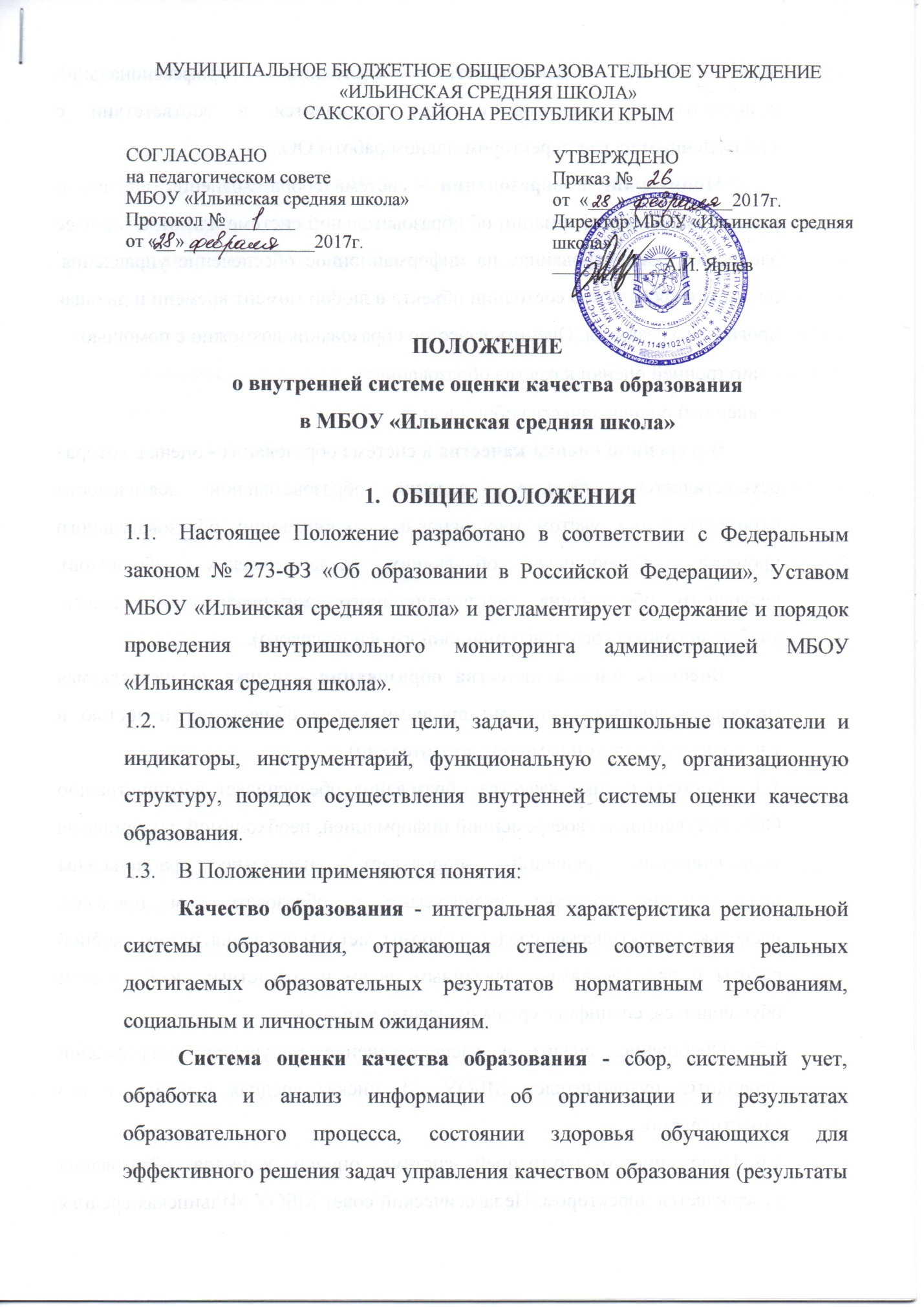 образовательной деятельности, состоянии профессиональной компетентности педагогов и т.д.), проводится в соответствии с утвержденным на год директором планом работы ОО.Мониторинг в образовании - система сбора, хранения, анализа и распространения информации об образовательной системе или отдельных ее элементах, ориентированная на информационное обеспечение управления, позволяющая судить о состоянии объекта в любой момент времени и дающая прогноз его развития. Оценить качество образования возможно с помощью: внутренней оценки качества образования; внешней оценки качества образования.Внутренняя оценка качества в системе образования - оценка, которая осуществляется субъектами ведения образовательной деятельности самостоятельно с учетом трех основных составляющих образовательного процесса: обучающихся, обучающих (педагогических работников), ресурсного обеспечения (организационного, материально-технического, учебно-методического, информационного, финансового). Внешняя оценка качества образования - оценка, осуществляемая государственными структурами, органами власти, обществом, личностью, в т.ч. родителями (законными представителями). Система оценки качества образования обеспечивает администрацию ОО качественной и своевременной информацией, необходимой для принятия управленческих решений, определяет, насколько рациональны педагогические средства, реализуемые в образовательном процессе, насколько дидактические средства (формы, методы обучения, режим учебной работы и др.) адекватны заявленным целям и возрастным особенностям обучающихся, специфике среды их жизнедеятельности.Обобщение, анализ и распространение полученной информации проводится руководителем МБОУ «Ильинская средняя школа»  и его заместителями. Положение о внутренней системе оценки качества образования утверждается директором. Педагогический совет МБОУ «Ильинская средняя школа»  имеет право вносить предложения по внесению в него изменений и дополнений. ОСНОВНЫЕ ЦЕЛИ, ЗАДАЧИ, ФУНКЦИИ И ПРИНЦИПЫ СИСТЕМЫ ОЦЕНКИ КАЧЕСТВА ОБРАЗОВАНИЯ.Цель – непрерывное, диагностико-прогностическое отслеживание динамики качества образовательных услуг, оказываемых образовательным учреждением, и эффективности управления качеством образования, обеспечение всех участников образовательных отношений информацией о состоянии и динамике качества образования в МБОУ «Ильинская средняя школа». Задачами системы оценки качества образования являются: организационное и методическое обеспечение сбора, обработки, хранения информации о состоянии и динамике показателей качества образования; технологическая и техническая поддержка сбора, обработки, хранения информации о состоянии и динамике качества образования; проведение сравнительного анализа и анализа факторов, влияющих на динамику качества образования; своевременное выявление изменений, происходящих в образовательном процессе, и факторов, вызывающих их; осуществление прогнозирования развития важнейших процессов на уровне ОО; предупреждение негативных тенденций в организации образовательного процесса; оформление и представление информации о состоянии и динамике качества образования. Функциями системы являются: сбор данных по МБОУ «Ильинская средняя школа»  в соответствии с муниципальными показателями и индикаторами мониторинга качества образования; получение сравнительных данных, выявление динамики и факторов влияния на динамику качества образования; определение и упорядочивание информации о состоянии и динамике качества образования в базе данных МБОУ «Ильинская средняя школа»; координация деятельности организационных структур, задействованных в процедурах мониторинга качества образования, и распределение информационных потоков в соответствии с их полномочиями.Система оценки качества образования отражает достижения обучающихся и качество организации образовательных отношений. Это интегральная характеристика системы, отражающая степень соответствия реальных достигаемых образовательных результатов нормативным требованиям, социальным и личностным ожиданиям. Система оценки качества образования включает в себя две согласованные между собой системы оценок: внешнюю оценку, осуществляемую внешними по отношению к МБОУ «Ильинская средняя школа» службами; (результаты ЕГЭ и ГИА, мониторинговые исследования федерального, регионального и муниципального уровня); внутреннюю оценку (самооценка), осуществляемую самим МБОУ «Ильинская средняя школа»  – обучающимися, педагогами, администрацией. Получаемая в процессе оценки информация должна отвечать следующим требованиям: отражать реальное состояние дел; иметь минимальные погрешности измерений; источники должны быть оптимальными; объем информации должен позволять принять обоснованное решение; иметь четкую структуру сбора, пополнения, отчетности и хранения; должна быть своевременной; должна быть представлена в форме, позволяющей видеть реальные проблемы, требующие решения; каждый субъект мониторинга может увидеть свой результат.УЧАСТНИКИ ОЦЕНОЧНЫХ МЕРОПРИЯТИЙ Общее методическое руководство организацией и проведением мониторинга осуществляет директор МБОУ «Ильинская средняя школа»  в соответствии с законом РФ «Об образовании», Конвенцией о правах ребенка, Уставом МБОУ «Ильинская средняя школа»  и локальными правовыми актами. Образовательное учреждение проводит мониторинговые мероприятия силами своих специалистов: директор МБОУ «Ильинская средняя школа», его заместители, руководители методических объединений, творческая группа педагогов, учителя, классные руководители. По поручению директора МБОУ «Ильинская средняя школа»  могут осуществлять мониторинг другие специалисты, обладающие необходимой квалификацией и компетенцией. ОБЪЕКТЫ ВНУТРЕННЕЙ СИСТЕМЫ ОЦЕНКИ КАЧЕСТВА ОБРАЗОВАНИЯ		В качестве объектов внутренней системы оценки качества образования должны быть перечислены все пункты части 3 статьи 28 Федерального закона от 29.12.2012 №273-ФЗ «Об образовании в Российской Федерации», качество обеспечения которых должно отслеживаться ВСОКО для ОО, реализующих основные образовательные программы начального, основного и среднего общего образования:материально-техническое обеспечение образовательного процесса (п.2);ответственность за прием на работу работников, заключение с ними и расторжение трудовых договоров, распределение должностных обязанностей (п.5);ответственность за создание условий для организации дополнительного профессионального образования педагогических работников  (п.5);использование и совершенствование методик обучения и воспитания,  образовательных технологий и электронного обучения (п.12);разработка и утверждение по согласованию с учредителем программы развития ОО (п.7);разработка и утверждение образовательных программ  (п.6); разработка и утверждение рабочих программ учебных курсов, предметов, дисциплин (модулей);разработка и утверждение по согласованию с органами местного самоуправления годовых календарных учебных графиков; установление штатного расписания (п.4);разработка и принятие правил внутреннего распорядка обучающихся, правил внутреннего распорядка МБОУ «Ильинская средняя школа»  (п.1);установление требований к одежде обучающихся (п.18, ч.12 ст.38);создание условий для занятия обучающимися физической культурой и спортом (п.16);содействие в организации научно-методической работы, в т.ч. организации и проведении научных и методических конференций, семинаров (п.20);содействие деятельности общественных объединений обучающихся, родителей (законных представителей) несовершеннолетних обучающихся (п.19);определение списка учебников в соответствии с утвержденным федеральным перечнем учебников, рекомендованных к использованию, а также учебных пособий, допущенных к использованию (п.9);создание необходимых условий для охраны и укрепления здоровья, организации питания обучающихся и работников (п.15).СОДЕРЖАНИЕ МОНИТОРИНГА КАЧЕСТВА ОБРАЗОВАНИЯМониторинг качества образования осуществляется по следующим четырем направлениям:5.1. Качество результатов образовательного процесса:предметные результаты обучения (включая сравнение данных внутренней и внешней диагностики, в том числе, ГИА);метапредметные результаты обучения (включая сравнение данных внутренней и внешней диагностики);личностные результаты;достижения обучающихся на конкурсах, соревнованиях, олимпиадах;удовлетворённость родителей (законных представителей) качеством образовательных результатов.5.2. Качество реализации образовательного процесса:основные образовательные программы (соответствие требованиям ФГОС (ФКГОС) и контингенту обучающихся);реализация учебных планов и рабочих программ (соответствие ФГОС);программа развития образовательного учреждения;качество проведения уроков и индивидуальной работы с обучающимися;качество внеурочной деятельности (включая классное руководство);удовлетворённость обучающихся и родителей (законных представителей) качеством проведения  уроков и условий в МБОУ «Ильинская средняя школа»;документооборот и нормативно-правовое обеспечение.5.3. Качество условий, обеспечивающих образовательный процесс:материально-техническое обеспечение;информационно-методическое обеспечение (включая средства ИКТ и учебно-методическое обеспечение);санитарно-гигиенические и эстетические условия;медицинское сопровождение и общественное питание;психологический климат в образовательном учреждении;взаимодействие с  социальной сферой микрорайона и города (села);кадровое обеспечение (включая повышение квалификации, инновационную и научно-методическую деятельность педагогов);общественно-государственное управление (Совет МБОУ «Ильинская средняя школа», педагогический совет, родительские комитеты, ученическое самоуправление) и стимулирование качества образования;5.4. Качество организации воспитательного процесса:реализация дополнительных образовательных программ;степень вовлеченности обучающихся в воспитательную работу в различных направлениях;работа с обучающимися, находящимися в трудной жизненной ситуации;уровень сформированности у обучающихся устойчивости к негативным социальным явлениям.5.5.Общие подходы к организации мониторинга: 5.5.1. Мониторинг осуществляется по всем основным предметам начального, основного и среднего общего образования:проверка образовательных достижений и степени обученности должна быть ежегодной, во всех параллелях классов; критерии, показатели, формы сбора и предоставления информации, а также сроки проверки определяются администрацией МБОУ «Ильинская средняя школа»  в зависимости от особенностей процесса обучения; обработка и накопление материалов может проводиться в бумажном и электронном варианте – в форме таблиц, диаграмм, различных измерительных шкал, в текстовой форме. Мониторинг в МБОУ «Ильинская средняя школа»  может быть представлен двумя уровнями: индивидуальным (персональным) – его осуществляет учитель – отслеживание различных сторон учебного процесса (уровень развития обучающихся, состояние успеваемости, качество знаний, умений и навыков). внутришкольным уровнем – ежегодно проводится мониторинг уровня сформированности обязательных результатов обучения в виде административных контрольных работ:стартовый (входной) - определяется степень устойчивости знаний обучающихся, выясняются причины потери знаний за летний период и намечаются меры по устранению выявленных пробелов в процессе повторения материала прошлых лет; полугодовой - отслеживается динамика обученности обучающихся, корректируется деятельность учителя и учеников для предупреждения неуспеваемости;итоговый (годовой) - определяется уровень сформированности знаний, умений и навыков при переходе обучающихся в следующий класс, прогнозируется результативность дальнейшего обучения обучающихся, выявляются недостатки в работе, планировании внутришкольного контроля на следующий учебный год по предметам и классам, по которым получены неудовлетворительные результаты.ПЕРИОДИЧНОСТЬ И ВИДЫ ОЦЕНКИ КАЧЕСТВА ОБРАЗОВАНИЯПериодичность и виды мониторинговых исследований качества образования определяются необходимостью получения объективной информации о реальном состоянии дел в образовательном учреждении.План-график (утверждённый директором МБОУ «Ильинская средняя школа»), по которому осуществляется оценка качества образования, доводится до всех участников учебного процесса до начала учебного года.В образовательном учреждении могут осуществляться следующие виды мониторинговых исследований: по этапам обучения: входной, промежуточный, итоговый; по временной зависимости: краткосрочный (ориентирован на промежуточные результаты качества образования), долгосрочный (ориентирован на реализацию программы развития МБОУ «Ильинская средняя школа»). по частоте процедур: разовый, периодический, систематический; по формам объектно-субъектных отношений: самоконтроль, взаимоконтроль, внешний контроль. ПРАВА И ОТВЕТСТВЕННОСТЬ УЧАСТНИКОВ ОЦЕНОЧНЫХ МЕРОПРИЯТИЙСубъекты учебно-воспитательного процесса МБОУ «Ильинская средняя школа»  имеют право на конфиденциальность информации. Лица, осуществляющие мониторинг, имеют право на публикацию данных с научной или научно-методической целью. За организацию мониторинга несут ответственность: за дидактический мониторинг – заместитель директора по учебной работе; за воспитательный мониторинг - заместитель директора по воспитательной работе; за психолого-педагогический мониторинг – педагог-психолог; за медицинский мониторинг – медицинский работник ОО, классный руководитель; за управленческий мониторинг – директор МБОУ «Ильинская средняя школа». ФОРМЫ ПРЕДСТАВЛЕНИЯ ИНФОРМАЦИИ О РЕЗУЛЬТАТАХ ВНУТРЕННЕЙ СИСТЕМЫ ОЦЕНКИ КАЧЕСТВА ОБРАЗОВАНИЯ:       аналитические справки и приказы;       схемы, таблицы, графики, диаграммы, обработанные с использованием стандартизированных компьютерных программ;публичный доклад;материалы сайта;самообследование. РЕЗУЛЬТАТЫ  ОЦЕНКИ КАЧЕСТВА ОБРАЗОВАНИЯ Итоги мониторинга оформляются в приказах по МБОУ «Ильинская средняя школа», схемах, графиках, таблицах, диаграммах, конкретные, реально выполнимые рекомендации. Вопросы о результатах оценки качества образования заслушиваются на заседаниях педагогического совета, методического совета, совещаниях при директоре.Анализ результатов  оценки качества образования способствуют:принятию обоснованных управленческих решений по повышению качества образования;повышению уровня информированности потребителей образовательных услуг для принятия определяющих дальнейшее развитие системы решений;прозрачность и открытость результатов деятельности МБОУ «Ильинская средняя школа»  через публичный доклад руководителя МБОУ «Ильинская средняя школа»  и размещение аналитических материалов, результатов оценки качества образования на официальном сайте МБОУ «Ильинская средняя школа».Контроль за реализацией внутренней системы оценки качества образования  в МБОУ «Ильинская средняя школа»на 20___ - 20___ учебный год№Объект контроляМетоды контроля и обработки информацииПоказатели (индикаторы)Периодичность и примерные срокиФорма обобщения, контроляОтветственныйКачество результатов образовательного процессаКачество результатов образовательного процессаКачество результатов образовательного процессаКачество результатов образовательного процессаКачество результатов образовательного процессаКачество результатов образовательного процессаКачество результатов образовательного процесса1.Предметные результаты обучения Анализ результатов текущего оценивания, промежуточного и итогового контроляДоля обучающихся, которые учатся на «4» и «5».Доля обучающихся, которые участвуют в конкурсах, олимпиадах, научно-практических конференциях.Доля обучающихся, оставленных на повторное обучение.Доля обучающихся 9 классов, получивших документ об образовании.Доля обучающихся 9 классов, получивших документ об образовании особого образца.Доля обучающихся 11 классов, получивших документ об образовании.Доля обучающихся 11 классов, получивших документ об образовании особого образца.Доля обучающихся, продолживших обучение в 10 классе в своем ОУ.Текущая успеваемость и качество предметных знаний и умений.Результаты обучающихся по результатам административного контроля.Результаты промежуточной аттестации обучающихся переводных классов.Результаты независимой оценки выпускников средней школы (результаты ЕГЭ).Результаты независимой аттестации выпускников 9 класса (результаты ГИА 9 по русскому языку и математике).Уровень освоения стандарта (доля выпускников, сдавших ЕГЭ и ГИА по русскому языку и математике ниже установленного минимума).Конец четверти, учебного годаАналитическая справка, приказ, протоколы заседаний МОДиректор, заместитель директора  по УВР, руководители МО, учителя-предметники2.Метапредметные результаты обученияАнализ результатов текущего оценивания, промежуточного и итогового контроляУровень освоения планируемых метапредметных результатов в соответствии с перечнем из образовательной программы ОУ (высокий, средний, низкий)Сравнение с данными независимой диагностики.Конец четверти, учебного годаАналитическая справка, приказЗаместитель директора по УВР,классные руководители3.Личностные результаты (мотивация, самооценка, нравственно-этическая ориентация)Мониторинговое исследованиеУровень сформированности планируемых личностных результатов в соответствии с перечнем из образовательной программы ОУ (высокий, средний, низкий).Сравнение с данными независимой диагностики.Конец четверти, учебного годаАналитическая справка, приказЗаместитель директора по УВР,классные руководители4.Достижения обучающихся на конкурсах, соревнованиях, олимпиадахМониторинговые исследованияДоля обучающихся, участвующих в школьных предметных олимпиадах.Доля обучающихся, победивших в муниципальных и республиканских, всероссийских, международных предметных олимпиадах.Доля обучающихся, участвовавших в спортивных соревнованиях на уровне: города, республики, России.Доля победителей спортивных соревнований на уровне: города, республики, России.Конец учебного годаАналитическая справка, приказ, протоколы заседаний МОДиректор,  заместитель директора по УВР, руководители МО, учителя-предметники5.Удовлетворённость родителей качеством образовательных результатовАнонимное анкетированиеДоля родителей (законных представителей), положительно высказавшихся по вопросу качества образовательных результатов по каждому предмету, отдельно по личностным и метапредметным результатам обучения.Конец учебного годаАналитическая справкаЗаместитель директора по УВР,классные руководителиКачество условий образовательного процессаКачество условий образовательного процессаКачество условий образовательного процессаКачество условий образовательного процессаКачество условий образовательного процессаКачество условий образовательного процессаКачество условий образовательного процесса1.Материально-техническое обеспечениеЭкспертиза,анкетированиеСоответствие материально-технического обеспечения требованиям ФГОС.Удовлетворенность родителей.Конец учебного годаРезультаты самообследованияЗаключение по итогам специальной оценки условий трудаРезультаты анкетированияЗаместитель директора2.Информационно-методическое обеспечение (включая средства ИКТ)Экспертиза,анкетированиеСоответствие информационно-методических условий требованиям ФГОС.Удовлетворенность родителей (законных представителей).Конец учебного годаЗапись в книге суммарного учёта и инвентарных книгахРезультаты самообследованияЗаместитель директора3.Санитарно-гигиенические и эстетические условияЭкспертиза Анонимное анкетированиеСоответствие ОУ нормам и требованиям СанПиН.Доля обучающихся и родителей (законных представителей), положительно высказавшихся о санитарно-гигиенических и эстетических условиях в ОУ.Конец учебного годаАкты готовностиАкты проверкиЖурналыДоговор на обслуживаниеРезультаты анкетированияЗаместитель директора4.Медицинское сопровождение и общественное питаниеЭкспертизаАнонимное анкетированиеНаличие столовой для организации горячего питания в соответствии с утвержденными нормами.Наличие оборудованного медицинского кабинета.Доля обучающихся и родителей (законных представителей), положительно высказавшихся о медицинском сопровождении и общественном питании в ОУ.Конец учебного годаПриказыАналитические справкиРезультаты анкетированияЗаместитель директора5.Психологический климат в образовательном учрежденииАнонимное анкетированиеДоля обучающихся, родителей (законных представителей) и педагогических работников, высказавшихся о психологическом климате  (данные собираются по классам).Конец учебного годаРезультаты анкетированияЗаместитель директора6.Взаимодействие с социальной сферой микрорайона и городаАнонимное анкетированиеДоля обучающихся, родителей (законных представителей) и педагогических работников, положительно высказавшихся об уровне взаимодействия с социальной сферой микрорайона и города.Конец учебного годаРезультаты анкетированияЗаместитель директора7.Кадровое обеспечение ЭкспертизаУкомплектованность педагогическими кадрами, имеющими необходимую квалификацию, по каждому из предметов учебного плана.Доля педагогических работников, имеющих первую квалификационную категорию.Доля педагогических работников, имеющих высшую квалификационную категорию.Доля педагогических работников, прошедших курсы повышения квалификации.Доля педагогических работников, получивших поощрения в различных конкурсах, конференциях.Доля педагогических работников, имеющих методические разработки, печатные работы, проводящих мастер-классы.Конец учебного годаРезультаты самообследованияЗаместитель директора8.Общественно-государственное управление и стимулирование качества образования. Анонимное анкетирование,экспертизаДоля обучающихся, родителей (законных представителей) и педагогических работников, положительно высказавшихся об уровне общественно-государственного управления в ОУ.Доля обучающихся, участвующих в ученическом самоуправлении.Доля родителей (законных представителей), участвующих в работе родительских комитетов, Совета ОУ.Доля педагогических работников, положительно высказавшихся о системе морального и материального стимулирования качества образования в ОУ.Конец учебного годаРезультаты анкетированияПриказЗаместитель директораРеализация образовательного процесса.Реализация образовательного процесса.Реализация образовательного процесса.Реализация образовательного процесса.Реализация образовательного процесса.Реализация образовательного процесса.Реализация образовательного процесса.1.Основные образовательные программы ЭкспертизаСоответствие образовательной программы ФГОС и контингенту обучающихся.Конец учебного годаПриказЗаместитель директора2.Реализация учебных планов и рабочих программ ЭкспертизаСоответствие учебных планов и рабочих программ ФГОС и ФКГОС.Начало учебного годаУтверждённый учебный планСправка по итогам проверкиЗаместитель директора3.Программа развития образовательного учрежденияЭкспертная оценкаРезультаты реализации предыдущей программы развитияАвгуст - сентябрьПрограмма развития образовательного учрежденияДиректор,Заместитель директора4.Качество внеурочной деятельности (включая классное руководство)Экспертная оценкаАнонимное анкетированиеУровень результатов внеурочной деятельности в соответствии с ФГОС.Доля родителей (законных представителей) каждого класса, положительно высказавшихся по каждому предмету и отдельно о классном руководстве.Конец учебного годаРезультаты самообследованияРезультаты анкетированияЗаместитель директора5.Удовлетворённость учеников и их родителей (законных представителей) уроками и условиями в ОУАнонимное анкетированиеДоля обучающихся и их родителей (законных представителей) каждогокласса, положительно высказавшихся по каждому предмету и отдельно о различных видах условий жизнедеятельности ОУ.Конец учебного годаРезультаты анкетированияЗаместитель директора6.Документооборот и нормативное правовое обеспечениеЭкспертизаСоответствие документооборота требованиям нормативных документов.Полнота нормативно-правового обеспечения образовательных отношений.Конец учебного годаРезультаты самообследованияЗаместитель директораIV. Качество организации воспитательного процессаIV. Качество организации воспитательного процессаIV. Качество организации воспитательного процессаIV. Качество организации воспитательного процессаIV. Качество организации воспитательного процессаIV. Качество организации воспитательного процессаIV. Качество организации воспитательного процесса1.Реализация дополнительных образовательных программАнонимное анкетированиеСтатистические данные о запросах и пожеланиях со стороны родителей (законных представителей)  и обучающихся.Доля обучающихся, занимающихся по программам дополнительного образования.Конец учебного годаАналитическая справкаЗаместитель директора2.Степень вовлеченности обучающихся в различные направления воспитательной работыАнализ документов, анкетирование обучающихся и их родителейУдовлетворенность обучающихся, родителей и педагогов организацией внеурочной деятельности и ее результатамиКонец учебного годаОтчеты по дополнительному образованию, аналитические справкиДиректор, заместитель директора по ВР, педагоги дополнительного образования3.Работа с обучающимися, находящимися в трудной жизненной ситуацииАнализ документов, анкетирование обучающихся и их родителейСоциализация обучающихся, находящихся в трудной жизненной ситуацииВ течение учебного годаПриказы, аналитические справкиДиректор, заместитель директора по ВР, классные руководители, социальные педагоги, психологи.4.Уровень сформированности у обучающихся устойчивости к негативным социальным явлениям Мониторинговые исследованияДоля выпускников, не работающих и не продолживших обучение, от общей численности выпускников.Доля обучающихся, состоящих на учете, как совершившие правонарушения, пропускающие занятия без уважительных причин, от общей численности обучающихся.Доля выпускников, поступивших в специальные образовательные учреждения.Доля выпускников, поступивших в ВУЗы на бюджетной основе.Доля выпускников, поступивших в ВУЗы на внебюджетной основе.Началоучебного годаКонец учебного годаАналитическая справкаЗаместитель директораСоциально-психологическая служба ОУ